ΣΗΜΕΙΩΜΑ ΕΞΟΔΟΥΕπιτρέπεται  στ….      …………………………………………………………………………………………….Υπάλληλο/ασκούμενο στο Δήμο Περιστερίου να  εξέλθει από το Δημαρχιακό κατάστημα για προσωπικούς λόγους.	   	            ΕΓΚΡΙΝΕΤΑΙ                       	                  Ο/Η	                	                     O ΠΡΟΪΣΤΑΜΕΝΟΣ                            ΑΙΤΩΝ/ΟΥΣΑΣΗΜΕΙΩΜΑ ΕΞΟΔΟΥΕπιτρέπεται στον     Σταυρόπουλος Δημήτριος του Χρήστουο oποίος εκτελεί την Πρακτική του Άσκηση στο Δήμο Περιστερίου να  εξέλθει από το Δημαρχιακό κατάστημα για προσωπικούς λόγους.		           ΕΓΚΡΙΝΕΤΑΙ     	           Ο/Η		          Ο  ΠΡΟΪΣΤΑΜΕΝΟΣ	          ΑΙΤΩΝ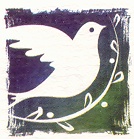 ΔΗΜΟΣ ΠΕΡΙΣΤΕΡΙΟΥΔΙΕΥΘΥΝΣΗ ………………………               Περιστέρι       /    /2024ΤΜΗΜΑ  ……………………………Ωρα αναχώρησης:Πιθανή ώρα επιστροφής:ΔΗΜΟΣ ΠΕΡΙΣΤΕΡΙΟΥΔΙΕΥΘΥΝΣΗ Π.Ο.ΠΠεριστέρι       /    /2023ΤΜΗΜΑ  Τ.Π.ΕΩρα αναχώρησης:Πιθανή ώρα επιστροφής: